GOMBÁK „Mérgező gombák hatásfok szerint osztályozva… hmm, ez jó ötlet...”Az alábbi három kép közül válaszd ki, amelyik a legjobban tetszik! Vágd fel, hogy minden gomba külön legyen, mindegyiket nevezd el, és határozd meg, milyen varázslatban használhatók! Aztán hatásfok szerint rendszerezd a gombákat!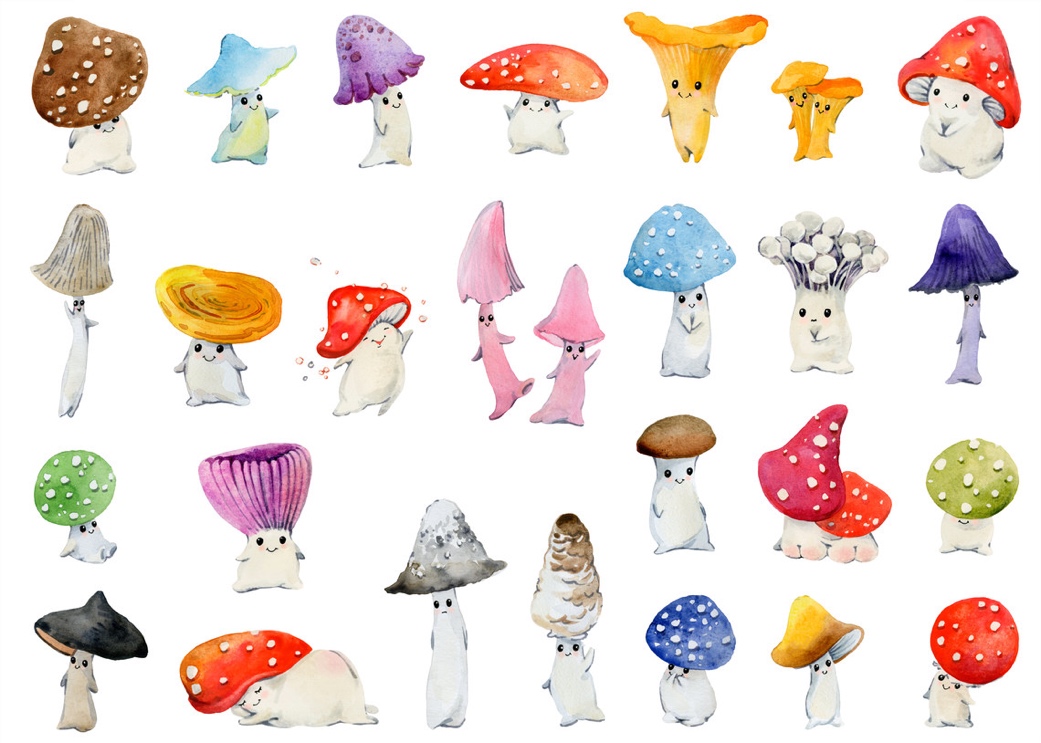 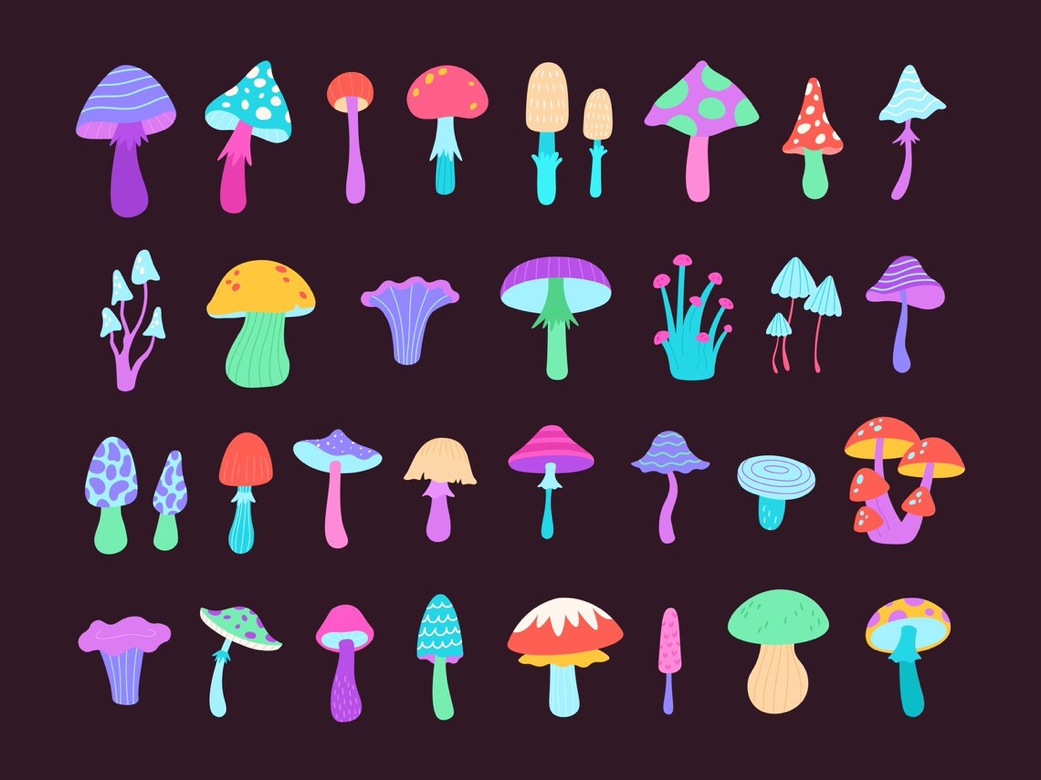 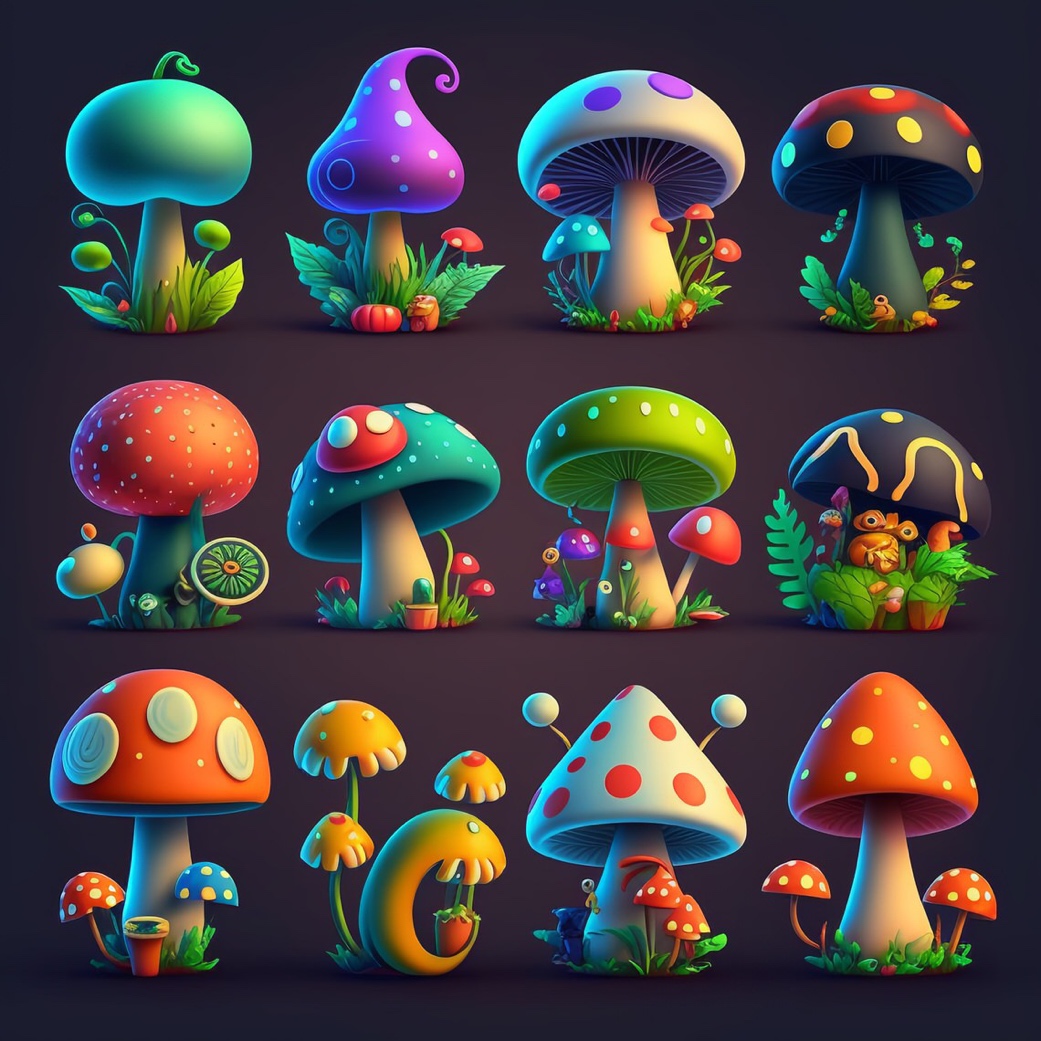 